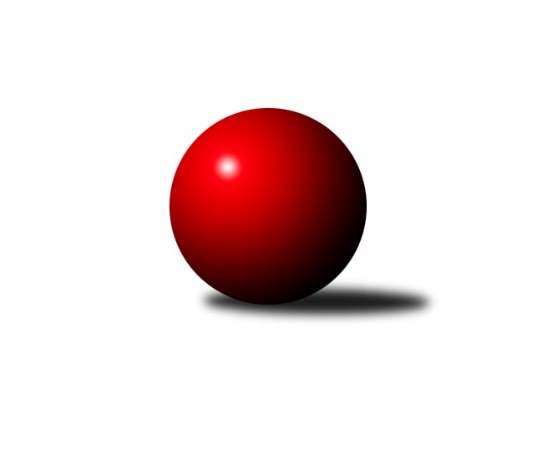 Č.1Ročník 2018/2019	21.9.2018Nejlepšího výkonu v tomto kole: 2683 dosáhlo družstvo: TJ Centropen Dačice CJihočeský KP2 2018/2019Výsledky 1. kolaSouhrnný přehled výsledků:TJ Kunžak C	- KK Lokomotiva Tábor	8:0	2566:2256	10.0:2.0	21.9.TJ Blatná C	- TJ Fezko Strakonice A	5:3	2583:2499	8.0:4.0	21.9.TJ Centropen Dačice G	- Kuželky Borovany B	7:1	2588:2526	8.0:4.0	21.9.TJ Spartak Trhové Sviny A	- TJ Lokomotiva České Velenice B	2:6	2405:2509	3.0:9.0	21.9.TJ Sokol Slavonice B	- TJ Sokol Chýnov A	7:1	2608:2547	7.0:5.0	21.9.TJ Centropen Dačice C	- TJ Jiskra Nová Bystřice C	6:2	2683:2451	8.0:4.0	21.9.Tabulka družstev:	1.	TJ Kunžak C	1	1	0	0	8.0 : 0.0 	10.0 : 2.0 	 2566	2	2.	TJ Centropen Dačice G	1	1	0	0	7.0 : 1.0 	8.0 : 4.0 	 2588	2	3.	TJ Sokol Slavonice B	1	1	0	0	7.0 : 1.0 	7.0 : 5.0 	 2608	2	4.	TJ Lokomotiva České Velenice B	1	1	0	0	6.0 : 2.0 	9.0 : 3.0 	 2509	2	5.	TJ Centropen Dačice C	1	1	0	0	6.0 : 2.0 	8.0 : 4.0 	 2683	2	6.	TJ Blatná C	1	1	0	0	5.0 : 3.0 	8.0 : 4.0 	 2583	2	7.	TJ Fezko Strakonice A	1	0	0	1	3.0 : 5.0 	4.0 : 8.0 	 2499	0	8.	TJ Jiskra Nová Bystřice C	1	0	0	1	2.0 : 6.0 	4.0 : 8.0 	 2451	0	9.	TJ Spartak Trhové Sviny A	1	0	0	1	2.0 : 6.0 	3.0 : 9.0 	 2405	0	10.	TJ Sokol Chýnov A	1	0	0	1	1.0 : 7.0 	5.0 : 7.0 	 2547	0	11.	Kuželky Borovany B	1	0	0	1	1.0 : 7.0 	4.0 : 8.0 	 2526	0	12.	KK Lokomotiva Tábor	1	0	0	1	0.0 : 8.0 	2.0 : 10.0 	 2256	0Podrobné výsledky kola:	 TJ Kunžak C	2566	8:0	2256	KK Lokomotiva Tábor	Vlastimil Škrabal	 	 208 	 243 		451 	 1:1 	 436 	 	221 	 215		Daniel Aujezdský	Jan Zeman	 	 217 	 200 		417 	 2:0 	 342 	 	187 	 155		Josef Macháček	Karel Hanzal	 	 199 	 179 		378 	 2:0 	 353 	 	177 	 176		Zdeněk Ondřej	Ondřej Mrkva	 	 236 	 225 		461 	 2:0 	 378 	 	177 	 201		Šárka Aujezdská	Lukáš Brtník	 	 211 	 204 		415 	 1:1 	 392 	 	187 	 205		Martin Hlaváč	Michal Horák	 	 227 	 217 		444 	 2:0 	 355 	 	191 	 164		Martin Jindarozhodčí: Brtník LukášNejlepší výkon utkání: 461 - Ondřej Mrkva	 TJ Blatná C	2583	5:3	2499	TJ Fezko Strakonice A	Josef Mikeš	 	 221 	 197 		418 	 2:0 	 388 	 	201 	 187		Martin Rod	Ondřej Fejtl	 	 220 	 219 		439 	 1:1 	 446 	 	230 	 216		Karel Palán	Zdeněk Svačina	 	 212 	 213 		425 	 2:0 	 391 	 	182 	 209		Pavel Poklop	Lukáš Drnek	 	 227 	 189 		416 	 1:1 	 442 	 	217 	 225		Karel Filek	Karel Koubek	 	 227 	 253 		480 	 2:0 	 416 	 	211 	 205		Martin Krajčo	Miloš Rozhoň	 	 198 	 207 		405 	 0:2 	 416 	 	206 	 210		Václav Valhodarozhodčí: Zdeněk SvačinaNejlepší výkon utkání: 480 - Karel Koubek	 TJ Centropen Dačice G	2588	7:1	2526	Kuželky Borovany B	Vlastimil Musel	 	 215 	 221 		436 	 2:0 	 407 	 	197 	 210		Václav Ondok	Stanislav Kučera	 	 202 	 223 		425 	 1:1 	 408 	 	207 	 201		Pavel Zeman	Ivan Baštář	 	 231 	 208 		439 	 2:0 	 369 	 	173 	 196		Jiří Tröstl *1	Jan Chalupa	 	 213 	 200 		413 	 2:0 	 369 	 	201 	 168		Jitka Šimková	Dušan Rodek	 	 229 	 243 		472 	 1:1 	 466 	 	234 	 232		Jan Kobliha	Martin Kubeš	 	 212 	 191 		403 	 0:2 	 507 	 	266 	 241		Karel Jirkalrozhodčí: Kučera Stanislavstřídání: *1 od 46. hodu Milan MíkaNejlepší výkon utkání: 507 - Karel Jirkal	 TJ Spartak Trhové Sviny A	2405	2:6	2509	TJ Lokomotiva České Velenice B	Josef Troup	 	 214 	 199 		413 	 0:2 	 419 	 	217 	 202		David Marek	Pavel Stodolovský	 	 193 	 210 		403 	 0:2 	 438 	 	207 	 231		Bohumil Maroušek	Jan Dvořák	 	 220 	 204 		424 	 1:1 	 411 	 	192 	 219		Roman Osovský	Vladimír Talian	 	 181 	 213 		394 	 1:1 	 417 	 	216 	 201		Jiří Baldík	František Vávra	 	 199 	 188 		387 	 1:1 	 377 	 	177 	 200		Petra Holá	Josef Svoboda	 	 208 	 176 		384 	 0:2 	 447 	 	226 	 221		Rudolf Baldíkrozhodčí: SvobodaNejlepší výkon utkání: 447 - Rudolf Baldík	 TJ Sokol Slavonice B	2608	7:1	2547	TJ Sokol Chýnov A	Jindra Kovářová	 	 233 	 203 		436 	 1:1 	 456 	 	232 	 224		Miroslav Mašek	Kateřina Matoušková	 	 229 	 212 		441 	 2:0 	 410 	 	213 	 197		Libuše Hanzálková	Jiří Pšenčík *1	 	 198 	 213 		411 	 1:1 	 408 	 	202 	 206		Tereza Kovandová	Jiří Ondrák st.	 	 197 	 223 		420 	 1:1 	 418 	 	222 	 196		Pavel Bronec	Jiří Ondrák ml.	 	 199 	 260 		459 	 1:1 	 447 	 	216 	 231		Jan Novák	Láďa Chalupa	 	 206 	 235 		441 	 1:1 	 408 	 	212 	 196		Dušan Strakarozhodčí: vedoucí družstevstřídání: *1 od 51. hodu Stanislav TichýNejlepší výkon utkání: 459 - Jiří Ondrák ml.	 TJ Centropen Dačice C	2683	6:2	2451	TJ Jiskra Nová Bystřice C	Josef Bárta	 	 207 	 227 		434 	 0:2 	 439 	 	211 	 228		Petr Tomek	Jakub Stuchlík	 	 179 	 217 		396 	 1:1 	 412 	 	209 	 203		Zdeněk Hrbek	Michal Waszniovski	 	 227 	 231 		458 	 2:0 	 407 	 	211 	 196		Josef Ivan	Karel Kunc	 	 244 	 248 		492 	 2:0 	 398 	 	202 	 196		Milan Švec	Jiří Cepák	 	 201 	 208 		409 	 1:1 	 405 	 	160 	 245		Veronika Pýchová *1	Lukáš Štibich	 	 244 	 250 		494 	 2:0 	 390 	 	189 	 201		Barbora Pýchovározhodčí: Štibich Kstřídání: *1 od 51. hodu Jiří MelhubaNejlepší výkon utkání: 494 - Lukáš ŠtibichPořadí jednotlivců:	jméno hráče	družstvo	celkem	plné	dorážka	chyby	poměr kuž.	Maximum	1.	Karel Jirkal 	Kuželky Borovany B	507.00	299.0	208.0	0.0	1/1	(507)	2.	Lukáš Štibich 	TJ Centropen Dačice C	494.00	326.0	168.0	5.0	1/1	(494)	3.	Karel Kunc 	TJ Centropen Dačice C	492.00	324.0	168.0	2.0	1/1	(492)	4.	Karel Koubek 	TJ Blatná C	480.00	331.0	149.0	2.0	1/1	(480)	5.	Dušan Rodek 	TJ Centropen Dačice G	472.00	308.0	164.0	0.0	1/1	(472)	6.	Jan Kobliha 	Kuželky Borovany B	466.00	307.0	159.0	3.0	1/1	(466)	7.	Ondřej Mrkva 	TJ Kunžak C	461.00	310.0	151.0	3.0	1/1	(461)	8.	Jiří Ondrák  ml.	TJ Sokol Slavonice B	459.00	306.0	153.0	8.0	1/1	(459)	9.	Michal Waszniovski 	TJ Centropen Dačice C	458.00	327.0	131.0	7.0	1/1	(458)	10.	Miroslav Mašek 	TJ Sokol Chýnov A	456.00	326.0	130.0	6.0	1/1	(456)	11.	Vlastimil Škrabal 	TJ Kunžak C	451.00	310.0	141.0	6.0	1/1	(451)	12.	Rudolf Baldík 	TJ Lokomotiva České Velenice B	447.00	295.0	152.0	2.0	1/1	(447)	13.	Jan Novák 	TJ Sokol Chýnov A	447.00	296.0	151.0	2.0	1/1	(447)	14.	Karel Palán 	TJ Fezko Strakonice A	446.00	307.0	139.0	3.0	1/1	(446)	15.	Michal Horák 	TJ Kunžak C	444.00	314.0	130.0	6.0	1/1	(444)	16.	Karel Filek 	TJ Fezko Strakonice A	442.00	302.0	140.0	5.0	1/1	(442)	17.	Kateřina Matoušková 	TJ Sokol Slavonice B	441.00	311.0	130.0	6.0	1/1	(441)	18.	Láďa Chalupa 	TJ Sokol Slavonice B	441.00	319.0	122.0	7.0	1/1	(441)	19.	Petr Tomek 	TJ Jiskra Nová Bystřice C	439.00	290.0	149.0	1.0	1/1	(439)	20.	Ivan Baštář 	TJ Centropen Dačice G	439.00	301.0	138.0	3.0	1/1	(439)	21.	Ondřej Fejtl 	TJ Blatná C	439.00	304.0	135.0	6.0	1/1	(439)	22.	Bohumil Maroušek 	TJ Lokomotiva České Velenice B	438.00	299.0	139.0	2.0	1/1	(438)	23.	Jindra Kovářová 	TJ Sokol Slavonice B	436.00	294.0	142.0	5.0	1/1	(436)	24.	Daniel Aujezdský 	KK Lokomotiva Tábor	436.00	306.0	130.0	6.0	1/1	(436)	25.	Vlastimil Musel 	TJ Centropen Dačice G	436.00	311.0	125.0	5.0	1/1	(436)	26.	Josef Bárta 	TJ Centropen Dačice C	434.00	282.0	152.0	9.0	1/1	(434)	27.	Zdeněk Svačina 	TJ Blatná C	425.00	299.0	126.0	6.0	1/1	(425)	28.	Stanislav Kučera 	TJ Centropen Dačice G	425.00	311.0	114.0	9.0	1/1	(425)	29.	Jan Dvořák 	TJ Spartak Trhové Sviny A	424.00	287.0	137.0	3.0	1/1	(424)	30.	Jiří Ondrák  st.	TJ Sokol Slavonice B	420.00	288.0	132.0	6.0	1/1	(420)	31.	David Marek 	TJ Lokomotiva České Velenice B	419.00	294.0	125.0	2.0	1/1	(419)	32.	Pavel Bronec 	TJ Sokol Chýnov A	418.00	284.0	134.0	7.0	1/1	(418)	33.	Josef Mikeš 	TJ Blatná C	418.00	303.0	115.0	8.0	1/1	(418)	34.	Jan Zeman 	TJ Kunžak C	417.00	284.0	133.0	5.0	1/1	(417)	35.	Jiří Baldík 	TJ Lokomotiva České Velenice B	417.00	286.0	131.0	5.0	1/1	(417)	36.	Václav Valhoda 	TJ Fezko Strakonice A	416.00	279.0	137.0	6.0	1/1	(416)	37.	Lukáš Drnek 	TJ Blatná C	416.00	286.0	130.0	8.0	1/1	(416)	38.	Martin Krajčo 	TJ Fezko Strakonice A	416.00	292.0	124.0	5.0	1/1	(416)	39.	Lukáš Brtník 	TJ Kunžak C	415.00	292.0	123.0	10.0	1/1	(415)	40.	Jan Chalupa 	TJ Centropen Dačice G	413.00	283.0	130.0	5.0	1/1	(413)	41.	Josef Troup 	TJ Spartak Trhové Sviny A	413.00	292.0	121.0	4.0	1/1	(413)	42.	Zdeněk Hrbek 	TJ Jiskra Nová Bystřice C	412.00	290.0	122.0	11.0	1/1	(412)	43.	Roman Osovský 	TJ Lokomotiva České Velenice B	411.00	279.0	132.0	6.0	1/1	(411)	44.	Libuše Hanzálková 	TJ Sokol Chýnov A	410.00	290.0	120.0	6.0	1/1	(410)	45.	Jiří Cepák 	TJ Centropen Dačice C	409.00	301.0	108.0	7.0	1/1	(409)	46.	Pavel Zeman 	Kuželky Borovany B	408.00	283.0	125.0	9.0	1/1	(408)	47.	Tereza Kovandová 	TJ Sokol Chýnov A	408.00	295.0	113.0	13.0	1/1	(408)	48.	Dušan Straka 	TJ Sokol Chýnov A	408.00	297.0	111.0	10.0	1/1	(408)	49.	Josef Ivan 	TJ Jiskra Nová Bystřice C	407.00	284.0	123.0	8.0	1/1	(407)	50.	Václav Ondok 	Kuželky Borovany B	407.00	295.0	112.0	3.0	1/1	(407)	51.	Miloš Rozhoň 	TJ Blatná C	405.00	290.0	115.0	9.0	1/1	(405)	52.	Pavel Stodolovský 	TJ Spartak Trhové Sviny A	403.00	289.0	114.0	5.0	1/1	(403)	53.	Martin Kubeš 	TJ Centropen Dačice G	403.00	296.0	107.0	3.0	1/1	(403)	54.	Milan Švec 	TJ Jiskra Nová Bystřice C	398.00	286.0	112.0	8.0	1/1	(398)	55.	Jakub Stuchlík 	TJ Centropen Dačice C	396.00	289.0	107.0	12.0	1/1	(396)	56.	Vladimír Talian 	TJ Spartak Trhové Sviny A	394.00	279.0	115.0	8.0	1/1	(394)	57.	Martin Hlaváč 	KK Lokomotiva Tábor	392.00	288.0	104.0	17.0	1/1	(392)	58.	Pavel Poklop 	TJ Fezko Strakonice A	391.00	296.0	95.0	12.0	1/1	(391)	59.	Barbora Pýchová 	TJ Jiskra Nová Bystřice C	390.00	278.0	112.0	6.0	1/1	(390)	60.	Martin Rod 	TJ Fezko Strakonice A	388.00	285.0	103.0	10.0	1/1	(388)	61.	František Vávra 	TJ Spartak Trhové Sviny A	387.00	283.0	104.0	8.0	1/1	(387)	62.	Josef Svoboda 	TJ Spartak Trhové Sviny A	384.00	277.0	107.0	6.0	1/1	(384)	63.	Šárka Aujezdská 	KK Lokomotiva Tábor	378.00	264.0	114.0	6.0	1/1	(378)	64.	Karel Hanzal 	TJ Kunžak C	378.00	292.0	86.0	14.0	1/1	(378)	65.	Petra Holá 	TJ Lokomotiva České Velenice B	377.00	260.0	117.0	10.0	1/1	(377)	66.	Jitka Šimková 	Kuželky Borovany B	369.00	280.0	89.0	15.0	1/1	(369)	67.	Martin Jinda 	KK Lokomotiva Tábor	355.00	248.0	107.0	11.0	1/1	(355)	68.	Zdeněk Ondřej 	KK Lokomotiva Tábor	353.00	249.0	104.0	16.0	1/1	(353)	69.	Josef Macháček 	KK Lokomotiva Tábor	342.00	249.0	93.0	14.0	1/1	(342)Sportovně technické informace:Starty náhradníků:registrační číslo	jméno a příjmení 	datum startu 	družstvo	číslo startu23336	Jiří Pšenčík	21.09.2018	TJ Sokol Slavonice B	1x2987	Zdeněk Svačina	21.09.2018	TJ Blatná C	1x
Hráči dopsaní na soupisku:registrační číslo	jméno a příjmení 	datum startu 	družstvo	15407	Pavel Poklop	21.09.2018	TJ Fezko Strakonice A	2823	Milan Míka	21.09.2018	Kuželky Borovany B	20582	Jiří Tröstl	21.09.2018	Kuželky Borovany B	3097	Jindra Kovářová	21.09.2018	TJ Sokol Slavonice B	23331	Martin Hlaváč	21.09.2018	KK Lokomotiva Tábor	17410	Dušan Straka	21.09.2018	TJ Sokol Chýnov A	23322	Veronika Pýchová	21.09.2018	TJ Jiskra Nová Bystřice C	16437	Rudolf Baldík	21.09.2018	TJ Lokomotiva České Velenice B	16439	David Marek	21.09.2018	TJ Lokomotiva České Velenice B	19625	Jan Kobliha	21.09.2018	Kuželky Borovany B	20846	Pavel Zeman	21.09.2018	Kuželky Borovany B	5249	Pavel Stodolovský	21.09.2018	TJ Spartak Trhové Sviny A	23242	Šárka Aujezdská	21.09.2018	KK Lokomotiva Tábor	23202	Kateřina Matoušková	21.09.2018	TJ Sokol Slavonice B	25483	Stanislav Tichý	21.09.2018	TJ Sokol Slavonice B	20433	Michal Waszniovski	21.09.2018	TJ Centropen Dačice C	25273	Jiří Melhuba	21.09.2018	TJ Jiskra Nová Bystřice C	20193	Karel Koubek	21.09.2018	TJ Blatná C	22835	Barbora Pýchová	21.09.2018	TJ Jiskra Nová Bystřice C	16467	Josef Ivan	21.09.2018	TJ Jiskra Nová Bystřice C	5634	Petr Tomek	21.09.2018	TJ Jiskra Nová Bystřice C	20194	Tereza Kovandová	21.09.2018	TJ Sokol Chýnov A	11752	Ondřej Fejtl	21.09.2018	TJ Blatná C	22953	Jiří Baldík	21.09.2018	TJ Lokomotiva České Velenice B	9656	Lukáš Štibich	21.09.2018	TJ Centropen Dačice C	20277	Vlastimil Musel	21.09.2018	TJ Centropen Dačice G	20327	Martin Rod	21.09.2018	TJ Fezko Strakonice A	22388	Zdeněk Ondřej	21.09.2018	KK Lokomotiva Tábor	5854	František Vávra	21.09.2018	TJ Spartak Trhové Sviny A	12719	Josef Svoboda	21.09.2018	TJ Spartak Trhové Sviny A	22708	Jan Novák	21.09.2018	TJ Sokol Chýnov A	19937	Daniel Aujezdský	21.09.2018	KK Lokomotiva Tábor	10975	Jiří Ondrák ml.	21.09.2018	TJ Sokol Slavonice B	4670	Jiří Cepák	21.09.2018	TJ Centropen Dačice C	11451	Miroslav Mašek	21.09.2018	TJ Sokol Chýnov A	1557	Libuše Hanzálková	21.09.2018	TJ Sokol Chýnov A	2834	Pavel Bronec	21.09.2018	TJ Sokol Chýnov A	2905	Karel Palán	21.09.2018	TJ Fezko Strakonice A	2886	Karel Filek	21.09.2018	TJ Fezko Strakonice A	22528	Jan Zeman	21.09.2018	TJ Kunžak C	22365	Bohumil Maroušek	21.09.2018	TJ Lokomotiva České Velenice B	22412	Dušan Rodek	21.09.2018	TJ Centropen Dačice G	22413	Jan Chalupa	21.09.2018	TJ Centropen Dačice G	22415	Ivan Baštář	21.09.2018	TJ Centropen Dačice G	22416	Stanislav Kučera	21.09.2018	TJ Centropen Dačice G	2476	Petra Holá	21.09.2018	TJ Lokomotiva České Velenice B	22414	Martin Kubeš	21.09.2018	TJ Centropen Dačice G	3113	Zdeněk Hrbek	21.09.2018	TJ Jiskra Nová Bystřice C	3127	Milan Švec	21.09.2018	TJ Jiskra Nová Bystřice C	3222	Jan Dvořák	21.09.2018	TJ Spartak Trhové Sviny A	2982	Miloš Rozhoň	21.09.2018	TJ Blatná C	19589	Václav Ondok	21.09.2018	Kuželky Borovany B	2793	Josef Macháček	21.09.2018	KK Lokomotiva Tábor	10909	Roman Osovský	21.09.2018	TJ Lokomotiva České Velenice B	19087	Josef Mikeš	21.09.2018	TJ Blatná C	24479	Jakub Stuchlík	21.09.2018	TJ Centropen Dačice C	13621	Ondřej Mrkva	21.09.2018	TJ Kunžak C	21951	Lukáš Brtník	21.09.2018	TJ Kunžak C	21954	Michal Horák	21.09.2018	TJ Kunžak C	10430	Jiří Ondrák st.	21.09.2018	TJ Sokol Slavonice B	2481	Karel Jirkal	21.09.2018	Kuželky Borovany B	21813	Jitka Šimková	21.09.2018	Kuželky Borovany B	11469	Karel Kunc	21.09.2018	TJ Centropen Dačice C	14600	Martin Krajčo	21.09.2018	TJ Fezko Strakonice A	12721	Vladimír Talian	21.09.2018	TJ Spartak Trhové Sviny A	17553	Karel Hanzal	21.09.2018	TJ Kunžak C	3149	Vlastimil Škrabal	21.09.2018	TJ Kunžak C	24135	Josef Troup	21.09.2018	TJ Spartak Trhové Sviny A	24041	Lukáš Drnek	21.09.2018	TJ Blatná C	23902	Ladislav Chalupa	21.09.2018	TJ Sokol Slavonice B	18099	Josef Bárta	21.09.2018	TJ Centropen Dačice C	23650	Martin Jinda	21.09.2018	KK Lokomotiva Tábor	14174	Václav Valhoda	21.09.2018	TJ Fezko Strakonice A	Program dalšího kola:2. kolo5.10.2018	pá	17:00	Kuželky Borovany B - TJ Sokol Slavonice B	5.10.2018	pá	17:30	TJ Kunžak C - TJ Blatná C	5.10.2018	pá	17:30	KK Lokomotiva Tábor - TJ Spartak Trhové Sviny A	5.10.2018	pá	19:00	TJ Fezko Strakonice A - TJ Centropen Dačice C	5.10.2018	pá	20:00	TJ Jiskra Nová Bystřice C - TJ Centropen Dačice G	Nejlepší šestka kola - absolutněNejlepší šestka kola - absolutněNejlepší šestka kola - absolutněNejlepší šestka kola - absolutněNejlepší šestka kola - dle průměru kuželenNejlepší šestka kola - dle průměru kuželenNejlepší šestka kola - dle průměru kuželenNejlepší šestka kola - dle průměru kuželenNejlepší šestka kola - dle průměru kuželenPočetJménoNázev týmuVýkonPočetJménoNázev týmuPrůměr (%)Výkon1xKarel JirkalBorovany B5071xKarel JirkalBorovany B118.875071xLukáš ŠtibichDačice C4941xLukáš ŠtibichDačice C115.834941xKarel KuncDačice C4921xKarel KuncDačice C115.364921xKarel KoubekBlatná C4801xKarel KoubekBlatná C114.084801xDušan RodekDačice G4721xRudolf BaldíkČ. Velenice B111.374471xJan KoblihaBorovany B4661xOndřej MrkvaKunžak C110.85461